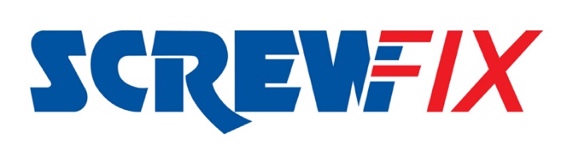 LAST CHANCE to register for Screwfix LIVE 2017!FREE GIFT WORTH £30 for registered attendeesWith just weeks to go until the return of Screwfix LIVE 2017, the largest free trade and DIY show in the UK, now is the time to register.  For three days only, from 29 September – 1 October 2017 at Farnborough Exhibition Centre, Farnborough the trades’ favourite brands will gather to share the latest innovations in the industry for free, so visitors are encouraged to register now to ensure they do not miss out.As an added bonus, anyone who registers ahead of the event at www.screwfixlive.com will receive a free gift bundle* worth over £30 when they arrive to visit the show. There will also be an exclusive 10% discount to all Screwfix LIVE visitors.Now in its fifth year, Screwfix LIVE 2017 has added 53 new exhibitors and brings together over 170 top trade brands including DeWalt, Karcher, Bosch, Hive, Evolution, Nest and Flomasta, making it a must visit show. The hugely popular event is set to attract thousands of people and offers fun for the whole family, including demonstrations, competitions and on-stand offers.  Visitors on Friday 29 September, between 9am-1pm, and Saturday 30 October, from 1-6pm, will also get the chance to meet football legend, new Soccer AM Host and former decorator, Jimmy Bullard. Graham Bell, CEO of Screwfix, comments: “Screwfix LIVE 2017 is set to be bigger and better than ever, with more suppliers, giving customers the opportunity to meet with their favourite brands and test products. Screwfix LIVE provides a one-stop-shop for tradespeople and serious DIYers to get their hands on the latest innovations, take part in competitions and benefit from great value offers from their best-loved brands.“Thousands visit Screwfix LIVE each year and we’re sure to see many new and returning faces, so don’t miss out on the most talked about event in the industry. I’d like to encourage everyone to hurry and register today to make sure you get your free gift at the show. We look forward to welcoming everyone along from 29 September to 1 October!”Registration is open at www.screwfixlive.com and all pre-registered visitors will receive a free gift bundle* worth over £30 when they arrive.-ENDS-Note to editors*While stocks lastAbout Screwfix:Screwfix is part of Kingfisher plc, the international home improvement company, with nearly 1,200 stores in 10 countries in Europe, Russia and Turkey. For further information go to www.kingfisher.com.Screwfix is convenient, straightforward and affordably-priced, helping its trade customers get the job done quickly, affordably and right first time. Tradespeople can shop 29,000 products over the phone, online, via their mobile or in-person from their local store. From power tools and work wear to cables and pipe fittings, Screwfix offers over 11,000 products available for pick up from over 530 stores nationwide. Our full range of over 29,000 products can be ordered over the phone, online or from a local store, with orders taken up until 8pm (weekdays) for next day delivery to home or site.Screwfix.com attracts 2.6 million unique visitors per week.The Screwfix Click & Collect service means customers can conveniently purchase supplies online or over the phone and then collect from the store in as little as one minute. Customers can call the UK-based Screwfix Contact Centre 24 hours a day, 7 days a week (including bank holidays) on 03330 112 112.UK stores are open 7 days a week, from 7am – 8pm Weekdays, 7am – 6pm Saturdays and 9am – 4pm Sundays. Excludes selected stores. See www.screwfix.com/stores for details. 9 out of 10 customers would recommend Screwfix to a friend.Screwfix was voted the 5th highest rated UK company for work-life balance by Glassdoor Employees' Choice Awards in 2016.Screwfix was awarded Glassdoor’s Best Places to Work in 2017.Screwfix was awarded Retail Week’s Multichannel Retailer of the Year in 2017.In 2016, Screwfix sales surpassed £1bn for the first time.Screwfix was awarded 2nd place in Retail Week’s Best Employer Rankings in 2017.Screwfix was awarded South West Contact Centre Forum’s Large Contact Centre of the Year Award in 2017.For more information about Screwfix please visit our media centre: www.screwfixmedia.co.uk PRESS information: For more information, please contact:
Kaitlin Ellis, McCann Public Relations, Tel: 0121 713 3703 kaitlin.ellis@mccann.com PRESS RELEASE FOR ISSUE TO:Trade, DIY, Events & Farnborough MediaWITH/WITHOUT PHOTOGRAPH:With – LIVE LogoFOR ISSUE ON:8 September 2017FOR APPROVAL BY:KM/GBDEADLINE FOR APPROVAL:8 September 2017